Infoblad Trefpuntkerk Broek op Langedijk        zondag 28 april 2024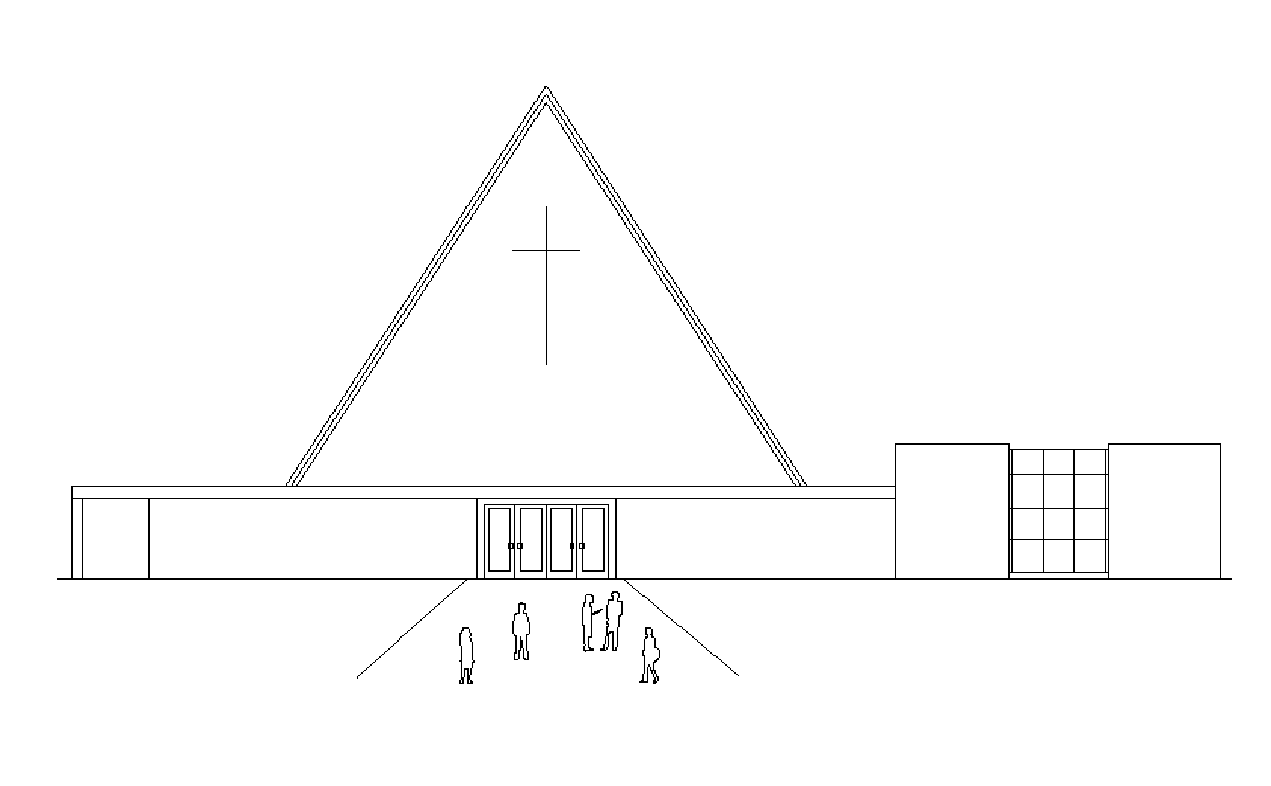 Jaargang 30, nummer 17  					                               Beamer: Wilma NeefjesVoorganger: ds. J.G. de Bruyn      Laren-Eemnes          Geluid: Karel Balder                                   Muzikale begeleiding: Cor Docter                                   Camera: Cor KooyOuderling van dienst:  Kees Slot                                     Koster:  Peter Greveling                                            Kinderen: oppasdienst                                                     Lector:  Joke Klamer   I.v.m. de Privacywet is het van belang dat u zich realiseert dat vanuit deze kerk beeld en geluid worden uitgezonden via Kerkomroep.nl. De uitzendingen zijn ten behoeve van de mensen thuis die niet in de kerk aanwezig kunnen zijn.----------------------------------------------------------------------------------------------------------------------------------------------------Welkom door ouderling van dienstVOORBEREIDINGWelkomstlied 98: 1Stilte Bemoediging en groet VoorbereidingsgebedKyriegebedZingen: Breng de vrede, solo en daarna allenGlorialied 655: 1, 2 en 4DIENST VAN HET WOORD Gebed van de zondagLied 681Lezing OT: Deuteronomium 4: 32- 40 en 31   Lied 158bLezing NT : Johannes 15: 1- 8Lied 653: 5PreekDIENST VAN GEBEDEN EN GAVEN Lied 700Gebeden, Ld 708:6, stil gebed, afgesloten met onze Vader Collecte Slotlied 841: 1, 2 en 4Wegzending en zegen met gezongen AmenZingen: God zal met je meegaan, solo en daarna allen Na de dienst is er voor iedereen koffie of thee in Trefpunt --------------------------------------------------------------------------------------------------------------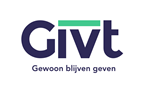 Collecte Eigen DiaconieVandaag is de collecte bestemd voor onze eigen Diaconie. Van harte aanbevolen!De tweede collecte is bestemd voor de kerk en wordt ook van harte aanbevolen!Na de dienst is er ook een mogelijkheid om te doneren in de collectezakken bij de uitgang.Bloemengroet: deze week voor fam. WP en Klasien Wagenaar, Oxhoofdpad 3 BOL, zij waren onlangs 30 jaar getrouwd. Onze hartelijke felicitaties!Volgende week: ds. F. OmtaWoensdagmorgen is ContactmorgenIedereen is van harte uitgenodigd op de woensdagmorgen bij Breek in de Week van 10.00-11.30 uur, om zo elkaar te ontmoeten in het Trefpunt. Voor vragen of vervoer: Kees Slot 06-53212444DE CIRKELAlle senioren worden uitgenodigd om onze laatste bijeenkomst van dit jaar mee te maken. Het geheel zal in het teken staan van 4 en 5 mei. Heeft u vervoer nodig bel dan even met Henk Leijen. Tel. 0226-315267Onze afsluiting van seizoen 23/24 is, met een heerlijk diner, op 5 juni bij het Horizon College in Heerhugowaard.